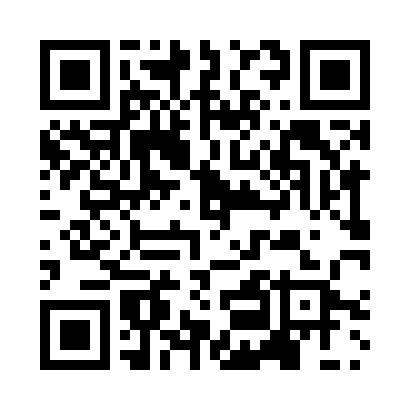 Prayer times for Bullange, BelgiumWed 1 May 2024 - Fri 31 May 2024High Latitude Method: Angle Based RulePrayer Calculation Method: Muslim World LeagueAsar Calculation Method: ShafiPrayer times provided by https://www.salahtimes.comDateDayFajrSunriseDhuhrAsrMaghribIsha1Wed3:476:091:325:348:5511:082Thu3:446:081:325:358:5711:113Fri3:416:061:325:358:5911:134Sat3:376:041:325:369:0011:165Sun3:346:021:325:369:0211:196Mon3:316:011:325:379:0311:227Tue3:275:591:325:389:0511:258Wed3:245:571:315:389:0611:289Thu3:205:561:315:399:0811:3110Fri3:175:541:315:399:0911:3411Sat3:165:531:315:409:1111:3712Sun3:165:511:315:409:1211:3913Mon3:155:501:315:419:1411:4014Tue3:145:481:315:429:1511:4015Wed3:145:471:315:429:1711:4116Thu3:135:461:315:439:1811:4217Fri3:135:441:315:439:1911:4218Sat3:125:431:315:449:2111:4319Sun3:125:421:315:449:2211:4420Mon3:115:401:325:459:2311:4421Tue3:115:391:325:459:2511:4522Wed3:105:381:325:469:2611:4523Thu3:105:371:325:469:2711:4624Fri3:105:361:325:479:2911:4725Sat3:095:351:325:479:3011:4726Sun3:095:341:325:489:3111:4827Mon3:095:331:325:489:3211:4828Tue3:085:321:325:499:3311:4929Wed3:085:311:325:499:3411:4930Thu3:085:301:335:509:3611:5031Fri3:085:291:335:509:3711:51